Муниципальное бюджетное дошкольное образовательное учреждение детский сад № 18 хутора Белого муниципального образования Ленинградский район Краснодарский край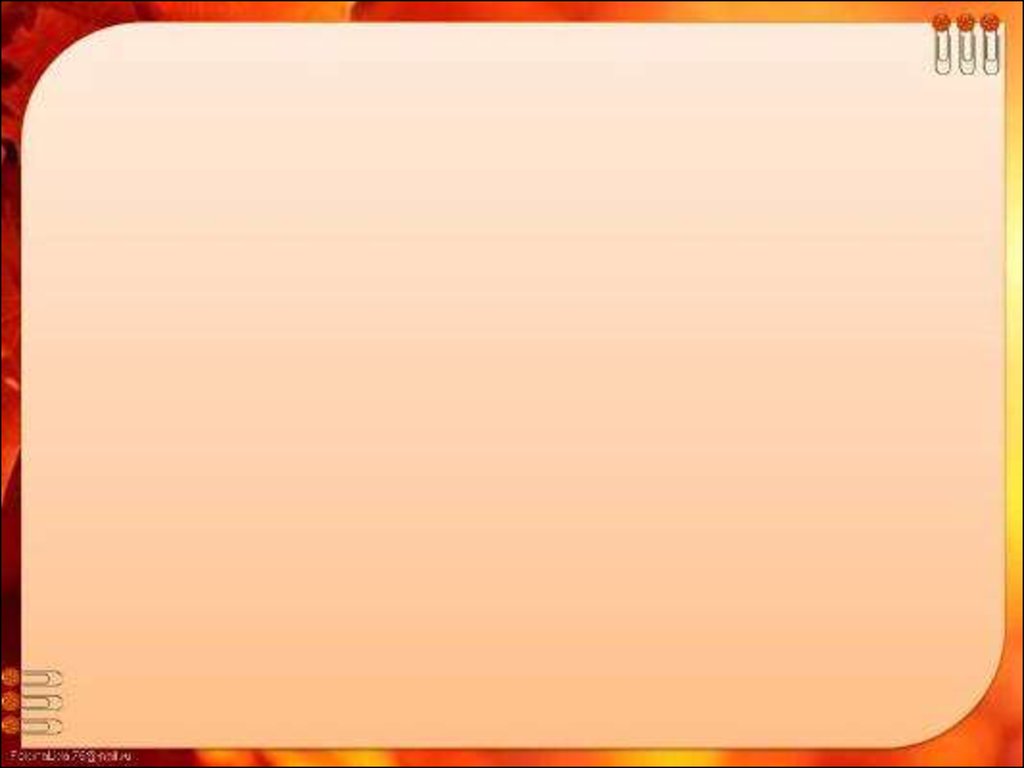 Дидактическое пособие ЛЭПБУК«ПОЖАРНАЯ БЕЗОПАСНОСТЬ»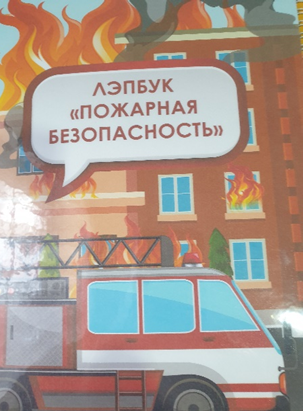 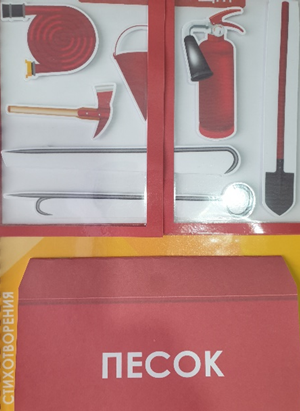 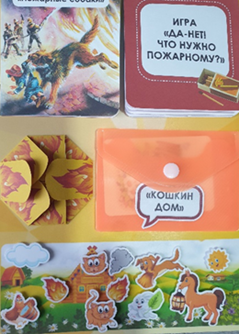                Автор:                                                                    воспитатель МБДОУ № 18                                                          Коряхова Елена Александровна 2023 г.Дидактическое пособие по познавательному развитию детей с использованием игровой инновационной технологии «Лэпбук».Тема: «Пожарная безопасность» Автор-изготовитель: Коряхова Елена Александровна, воспитатель муниципального бюджетного дошкольного образовательного учреждения детский сад № 18 хутора Белого муниципального образования Ленинградский район 			Пояснительная записка.     Организация образовательного процесса в ДОУ в настоящий момент осуществляется согласно концептуальным основам ФГОС ДО.  Наше государство поставило задачу – подготовить совершенно новое поколение – активное, любознательное. Ребёнку необходимо не столько много знать, сколько последовательно и доказательно мыслить, использовать полученные знания, развивать самого себя.    Поиск новых форм взаимодействия с детьми, их встроенного развития, а также поддержки детской инициативы, самостоятельности и творчества, положило основу создания дидактического пособия лэпбука «Пожарная безопасность».    Лэпбук – это интерактивное, эффективное пособие для детей на заданную тему. Лэпбук – в переводе с английского значит «наколенная книга» (lap- колени, book – книга). Он вариативен, его структура и содержание доступны детям дошкольного возраста.     Данное пособие «Пожарная безопасность» является средством развивающего обучения, предполагает использование современных технологий. В процессе взаимодействия с «лэпбуком» дети не получают знания в готовом виде, а добывают их сами, применяя свои познавательные, и исследовательские способности. В игровой форме дети знакомятся с номерами пожарной службы и службы спасения, узнают какие существуют причины пожара, способы его тушения. Закрепляют представление о профессии пожарного. «Лэпбук» способствует:  -развитию связной речи, обогащению словарного запаса;-пониманию информации по теме; -повторению и закреплению материала;-развитию  творческого мышления, личностных качеств ребёнка.
Актуальность.     Дидактическое пособие «Пожарная безопасность» создано для организации совместной деятельности взрослого и ребёнка, для формирования элементарных правил пожарной безопасности и  безопасности жизнедеятельности  детей.     Родителям и педагогам-воспитателям необходимо помочь детям узнать, как можно больше об окружающем мире, предостеречь от возможных опасностей, которые их ожидают на пути к познанию. Начинать знакомство детей с пожарной безопасностью нужно с самого раннего возраста, чтобы они знали, как вести себя в опасной ситуации.
 Огонь с одной стороны огонь – друг человека, а с другой может быть врагом. Ежегодная статистика показывает рост происшествий, в которых от огня страдают дети. Огонь привлекает детей и несёт большую опасность.      Дидактическое пособие дает возможность детям в игровой форме закрепить полученные знания по теме, с которыми они знакомились ранее.  Цель:Закрепление элементарных правил пожарной безопасности с детьми, развитие у них чувства самосохранения.
Задачи:• Формировать понимание необходимости соблюдения правил пожарной безопасности.•Формировать навыки осознанного безопасного поведения при обращении с огнем;
• Активизировать словарь;• Продолжать знакомить со средствами пожаротушения; •Воспитывать ответственность за свою жизнь. 
Комплектация.
Данное дидактическое пособие имеет пять разделов, каждый из которых предполагает информативную и игровую формы «общения» с детьми. 
В каждом разделе представлены развивающие элементы, позволяющие решать различные задачи образовательных областей:
социально – коммуникативного развития, познавательного развития, 
речевого развития, художественно – эстетического развития
 в соответствии с Федеральным Образовательным Государственным Стандартом.Комплекс «дидактических игр лэпбука «Пожарная безопасность»Книжка малышка - «Словарь в картинках»Цель: расширять кругозор детей, обогащать словарный запас.Ход: предложить ребёнку назвать изображённые предметы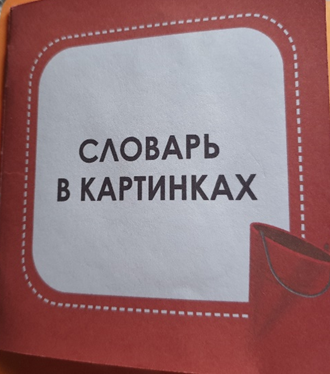 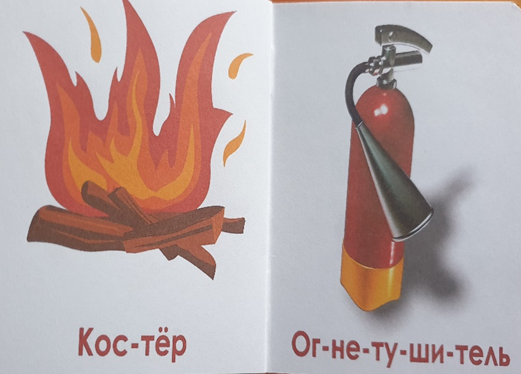 «Тематические загадки»Цель: развивать логическое мышление, речь детей, умение отгадывать загадки, закреплять представления об опасных для человека ситуациях и способах поведения в них.Ход: предложить ребёнку послушать внимательно загадку, найти ответ, ориентируясь на содержание текста.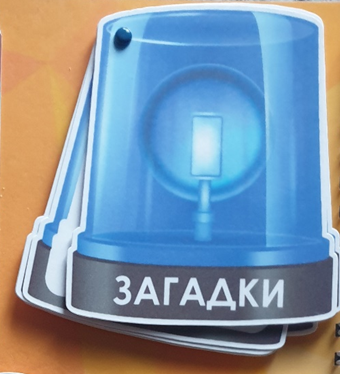 Игровое задание «Назови знак»Цель: Закрепить знания детей о запрещающих знаках пожарной безопасности, развивать память, речь Ход: предложить ребёнку назвать знак, объяснить, что он обозначает.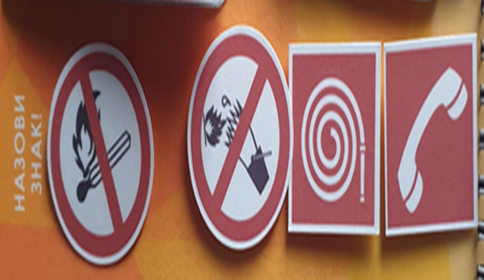 Дидактическая Игра «Чья тень?»Цель: развивать зрительное восприятие детей, внимание, логическое мышление, память, наблюдательность. Ход: показать ребенку карточку с изображением и попросить  найти подходящую тень. 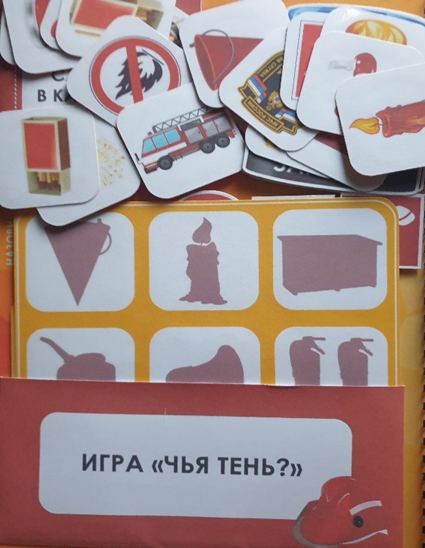 Интерактивное поле «Пожарный щит».Цель: даёт детям представление о пожарном щите, закрепить знания об орудиях труда для борьбы с пожаром, обобщить знания детей о предметах, необходимых пожарным.Ход игры: предложить ребёнку назвать правильно предметы, которые находятся на пожарном щите, и выложить их на условный пожарный щит. 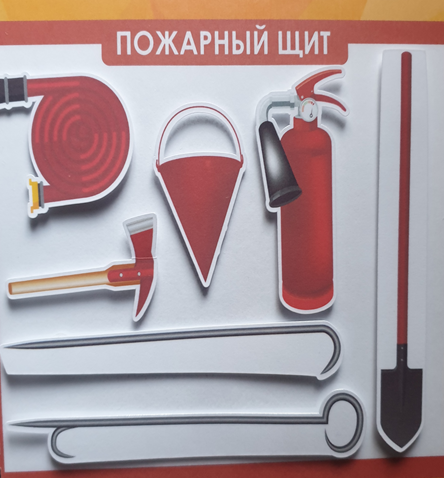 Правила безопасного поведения в стихах.Цель: закрепить правила пожарной безопасности и способах поведения в них, используя художественное слово.Ход: предложить ребёнку прослушать стихотворение и определить какое правило безопасности было нарушено.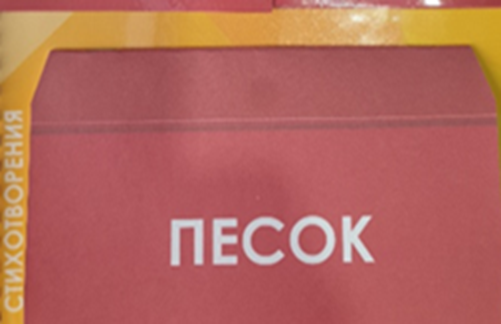 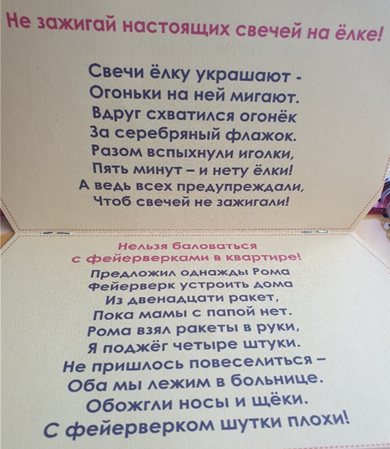 Игровое задание «Это надо знать»Цель: формировать знания о причинах пожара; развивать внимание, память, речь; воспитывать ответственность.Ход: предложить ребёнку рассмотреть картинки с изображениями и назвать причину пожара.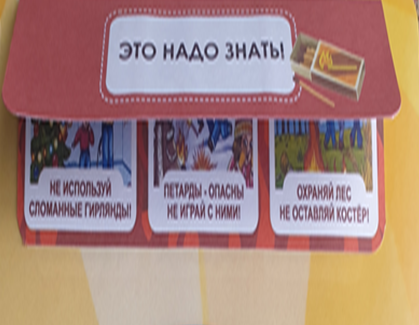 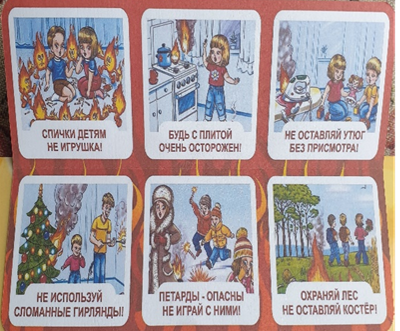 Дидактическая игра - вертушкаЦель: игра направлена на тренировку внимания, сосредоточенности, развития мелкой моторики.Ход: предложить ребёнку сложить картинку и рассказать о том, что изображено.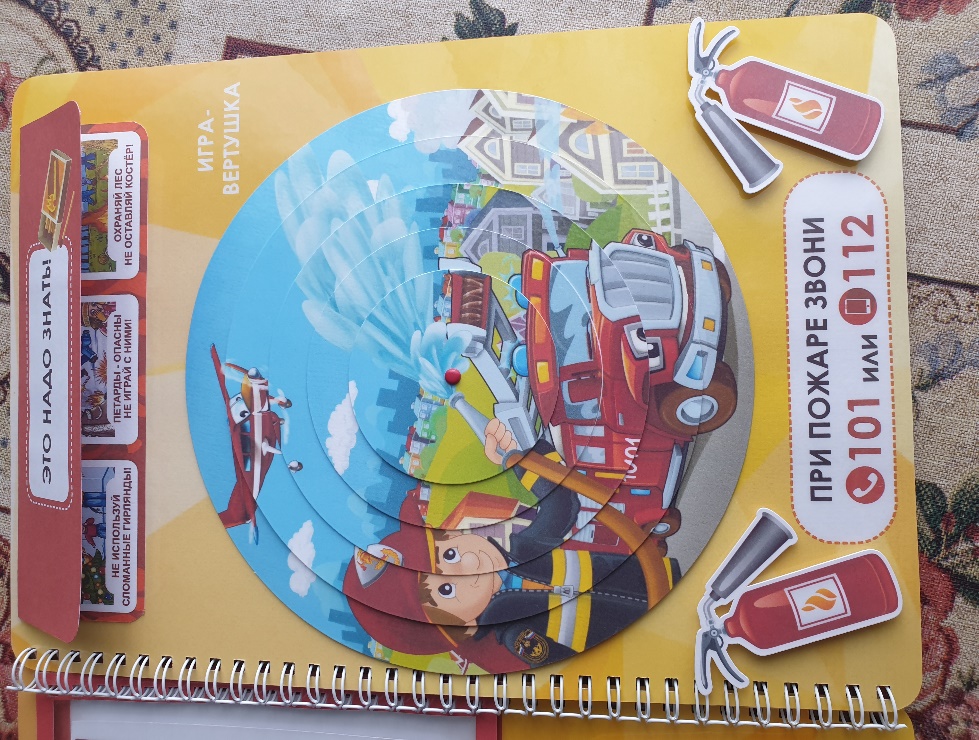 Книжка малышка Л.Н. Толстой «Пожарные собаки»Цель: учить детей внимательно слушать произведение, пересказывать, соблюдая последовательность событий и отвечать на вопросы.Ход: воспитатель читает произведение и предлагает детям пересказать и ответить на вопросы.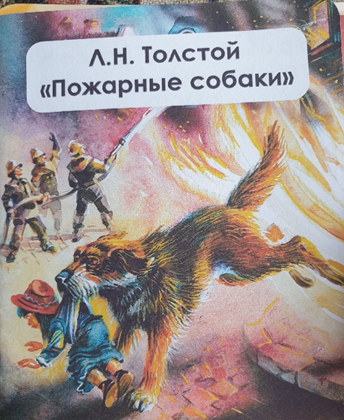 Дидактическая Игра «Да-нет! Что нужно пожарному?Цель: сформировать у детей интерес к профессии пожарного, закрепить предметы, необходимый пожарному при возникновении пожара.Ход: предложить ребёнку назвать картинки с изображением предметов, которые необходимы пожарному и 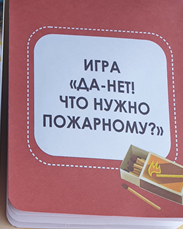 Интерактивный многоугольник «Причины пожара»Цель: формировать знания о причинах возникновения пожара.Ход: предложить ребёнку открыть многоугольник, рассмотреть и назвать причины пожара.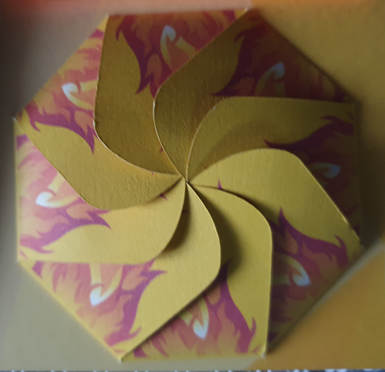 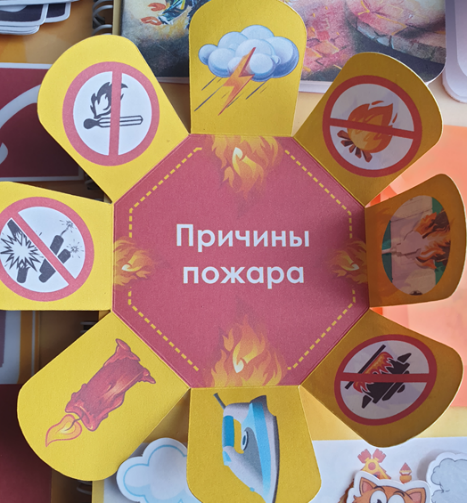 Дидактическая игра «Кошкин дом!»Цель: дать детям знания о причинах возникновения пожара, его последствиях и правилах пожарной безопасности на примере потешки.Ход: рассказать детям потешку, предложить назвать героев, участвовавших при тушении пожара, выложить их на основу.     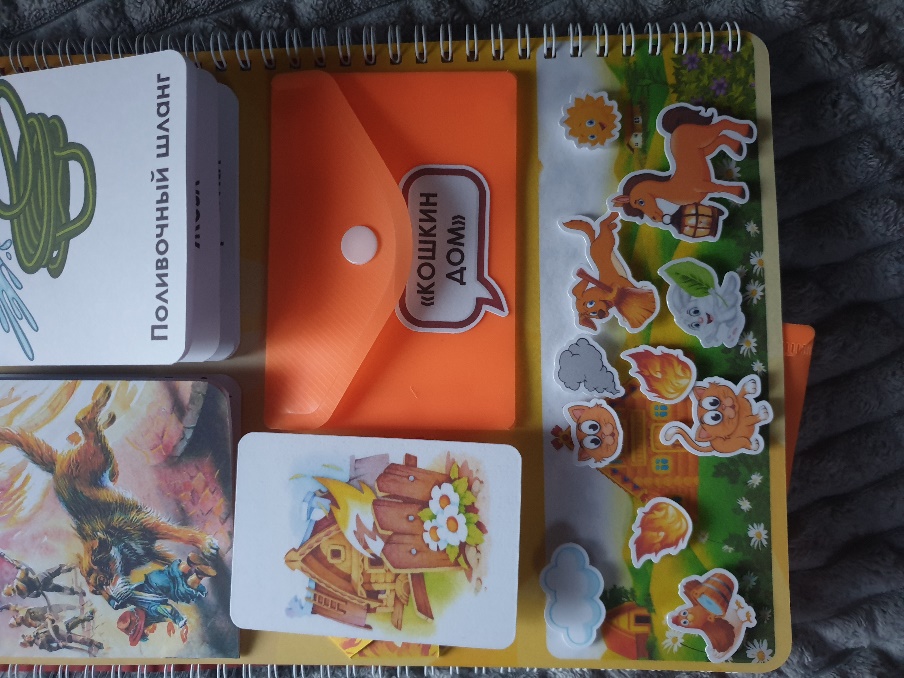 Игровое задание «Помоги пожарному потушить огонь – обведи пунктирные линии!»Цель: развивать мелкую моторику, двигательную координацию.Ход: предложить ребёнку провести пожарного по пунктирным линиям к пожару. 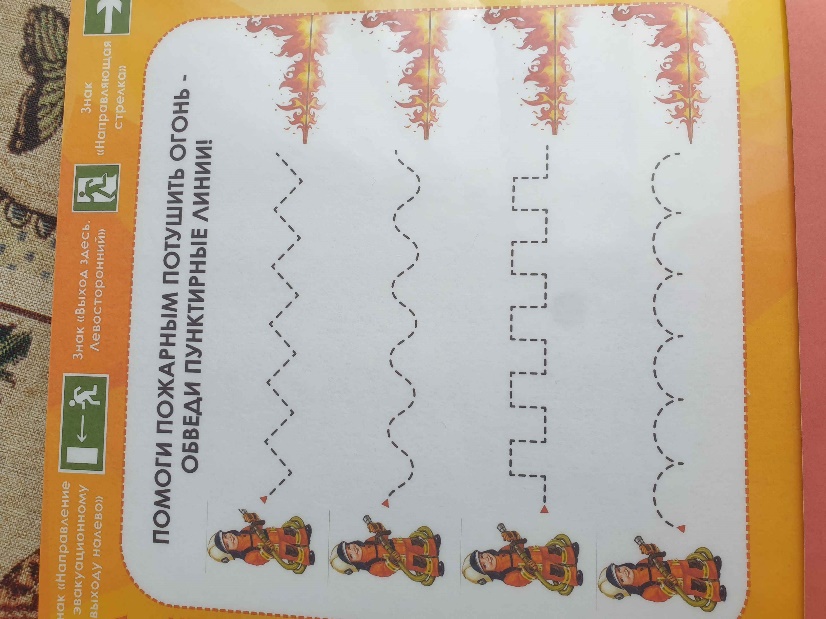 Кармашек «Раскраски»Цель: учить детей правильно закрашивая поверхность не допуская пробелов, развивать моторику кончиков пальцев рук, воспитывая усидчивость, старание.Ход: предложить детям раскрасить картинки и придумать, дорисовать сюжет.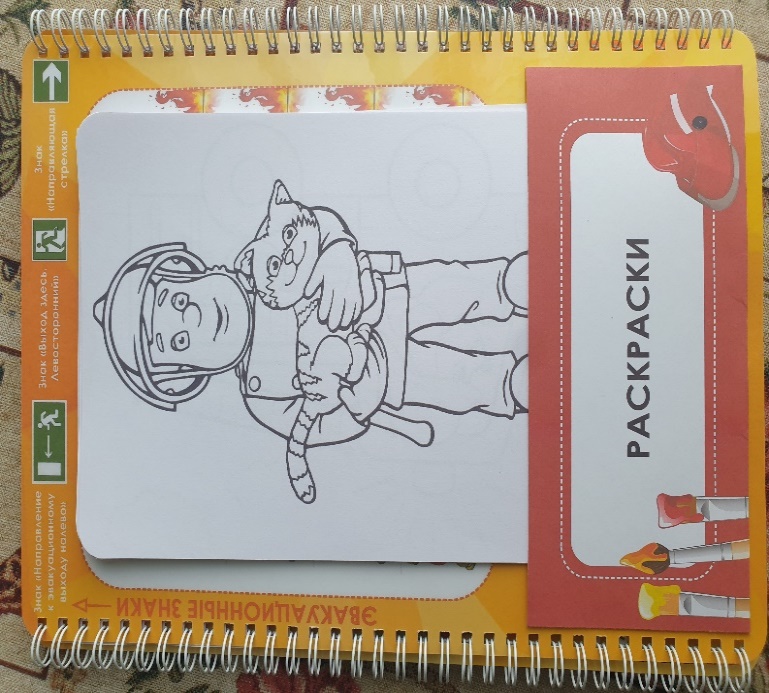 ЗАКЛЮЧЕНИЕ     Данное пособие – лэпбук соответствует всем требования ФГОС ДО. Лэпбук – это инновационная технология в современном образовании дошкольников.      В пособии предоставлена система работы по формированию у детей правил пожарной безопасности и включает в себя комплекс игровых заданий и упражнений для обучения детей основам безопасности жизнедеятельности.       В результате использование в своей работе лэпбука у детей повысил интерес к данной теме. Дети научились лучше запоминать представленный в нём материал, часто самостоятельно играют. Лэпбук хорошо подходит для занятий в группах, где одновременно обучаются дети разных возрастов.     Материал, представленный в методическом пособии, может найти применение у начинающих педагогов дошкольных организаций и родителей.Список литературыАралина Н.А. Ознакомление дошкольников с правилами пожарной безопасностям.: Скрипторий 2003,2007Житков Б.С. Что я видел. М.: Эксмо,2010Список используемых методических пособий, Интернет-ресурсов:1.Сайт «MAMA.RU» http://www.u-mama.ru/read/article.php?id=48902. Сайт «Дошколёнок. Ру » https://dohcolonoc.ru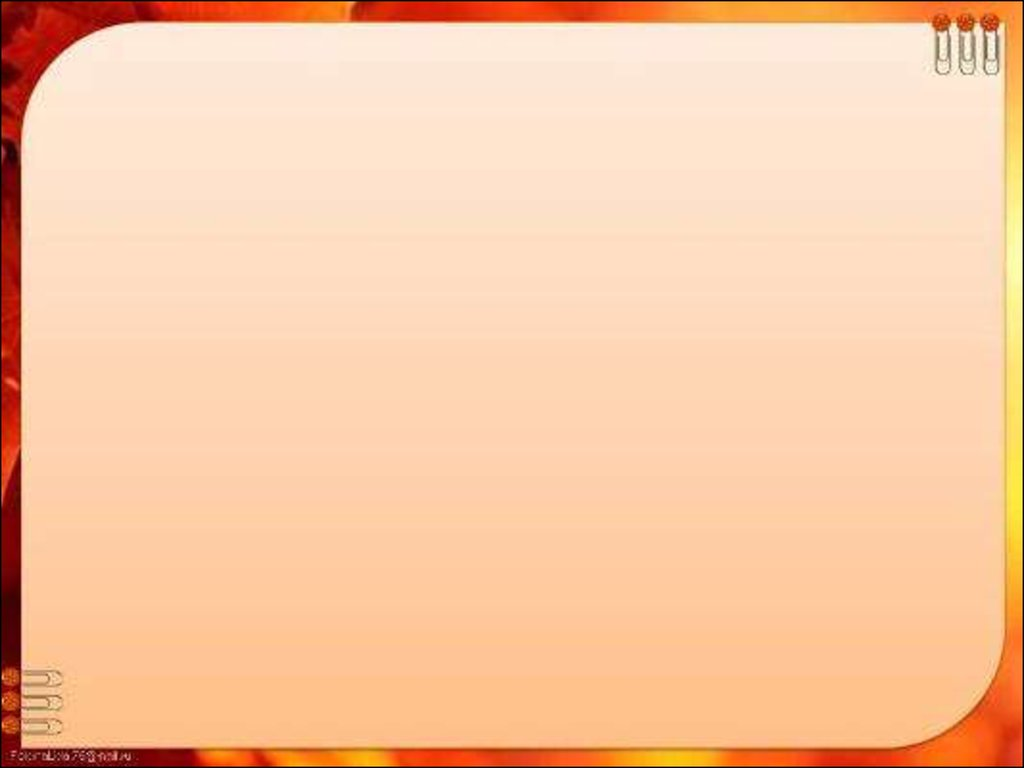 